Name of Journal: World Journal of GastroenterologyManuscript NO: 39580Manuscript Type: MinireviewsRethinking de novo immune hepatitis, an old concept for liver allograft rejection: relevance of glutathione S-transferase T1 mismatchAguilera I et al. GSTT1 mismatch in rejectionIsabel Aguilera, Elena Aguado-Dominguez, Jose Manuel Sousa, Antonio Nuñez-RoldanIsabel Aguilera, Elena Aguado-Dominguez, Antonio Nuñez-Roldan, Department of Immunology, Instituto de Biomedicina de Sevilla (IBIS), Hospital Universitario Virgen del Rocío, Sevilla 41013, SpainJose Manuel Sousa, Digestive and Liver Diseases Service, Hospital Universitario Virgen del Rocío, 41013 Sevilla, SpainORCID number: Isabel Aguilera (0000-0003-2165-4954); Elena Aguado-Dominguez (0000-0003-1519-6002); Jose Manuel Sousa (0000-0002-8158-273X); Antonio Nuñez-Roldan (0000-0001-6479-2586).Author contributions: Aguilera I contributed to this paper with the conception, literature review and drafting; Aguado-Dominguez E contributed with literature review, original data and drafting; Sousa JM and Nuñez-Roldan A contributed with critical revision of the manuscript and approval of the final version.Supported by Andalusian government, Proyecto de Excelencia, No. CTS-7846; and Spanish Ministry of Economy, Instituto de Salud Carlos III, No. 11/857 and No. 17/1403.Conflict-of-interest statement: No potential conflicts of interest. No financial support.Open-Access: This article is an open-access article which was selected by an in-house editor and fully peer-reviewed by external reviewers. It is distributed in accordance with the Creative Commons Attribution Non Commercial (CC BY-NC 4.0) license, which permits others to distribute, remix, adapt, build upon this work non-commercially, and license their derivative works on different terms, provided the original work is properly cited and the use is non-commercial. See: http://creativecommons.org/licenses/by-nc/4.0/Manuscript source: Invited manuscriptCorrespondence to: Isabel Aguilera, PhD, Research Fellow, Senior Scientist, Department of Immunology, Instituto de Biomedicina de Sevilla (IBIS), Hospital Universitario Virgen del Rocío, Avda Manuel Siurot s/n, Sevilla 41013, Spain. iaguilera-ibis@us.esTelephone: +34-955923120Received: May 3, 2018Peer-review started: May 4, 2018First decision: May 17, 2018Revised: June 28, 2018Accepted: June 30, 2018Article in press:Published online:AbstractAntibody-mediated rejection (AMR) in liver transplantation has long been underestimated. The concept of the liver as an organ susceptible to AMR has emerged in recent years, not only in the context of the major histocompatibility complex with the presence of HLA donor-specific antibodies, but also with antigens regarded as “minor,” whose role in AMR has been demonstrated. Among them, antibodies against glutathione S-transferase T1 have been found in 100% of patients with de novo autoimmune hepatitis (dnAIH) when studied. In its latest update, the Banff Working Group for liver allograft pathology proposed replacing the term dnAIH with plasma cell (PC)-rich rejection. Antibodies to glutathione S-transferase T1 (GSTT1) in null recipients of GSTT1 positive donors have been included as a contributory but nonessential feature of the diagnosis of PC-rich rejection. Also in this update, non-organ-specific anti-nuclear or smooth muscle autoantibodies are no longer included as diagnostic criteria. Although initially found in a proportion of patients with PC-rich rejection, the presence of autoantibodies is misleading since they are not disease-specific and appear in many different contexts as bystanders. The cellular types and proportions of the inflammatory infiltrates in diagnostic biopsies have been studied in detail very recently. PC-rich rejection biopsies present a characteristic cellular profile with a predominance of T lymphocytes and a high proportion of PCs, close to 30%, of which 16.48% are IgG4+. New data on the relevance of GSTT1-specific T lymphocytes to PC-rich rejection will be discussed in this review.Key words: glutathione S-transferase T1 mismatch; liver allograft rejection; plasma cell-rich rejection; de novo autoimmune hepatitis; donor-specific antibodies; newCAST; cell quantification; IgG4+ plasma cell; T lymphocytes© The Author(s) 2018. Published by Baishideng Publishing Group Inc. All rights reserved.Core tip: The purpose of this review is to update the reader with recent knowledge about a disease of the liver allograft, whose definition has evolved from “de novo autoimmune hepatitis” to “plasma cell-rich rejection.” During the last 20 years, several groups have contributed new data that has prompted the liver transplant community to reconsider several aspects of the disease. It is not the intention of this review to go over details of the histological features or the role of autoantibodies in this disease, which have been well described in other reviews. Instead, more recent aspects, such as the composition of infiltrates in biopsies and T cell involvement will be discussed.Aguilera I, Aguado-Dominguez E, Sousa JM, Nuñez-Roldan A. Plasma cell-rich rejection and the relevance of glutathione S-transferase T1 mismatch: rethinking de novo autoimmune hepatitis. World J Gastroenterol 2018; In pressINTRODUCTIONAntibody-mediated rejection (AMR) in liver transplantation is becoming increasingly relevant after being considered an immune privileged organ for many years. Indeed, a good HLA match between donor and recipient—very important in other settings such as kidney transplants—was never considered as essential in liver donations. A few years ago, a number of publications describing a pathogenic role for HLA donor-specific antibodies (DSA) came out indicating that the liver was prone to experience AMR like any other organ[1]. Earlier, in 1998, a new liver transplant-associated disease termed de novo autoimmune hepatitis (dnAIH) was described[2] and many groups reported cases of patients with similar characteristics but with different prevalence[3-25]. The diagnostic criteria are well described, particularly with regard to histological features that are essential for differential diagnosis in adult[26-32] and pediatric[9,33] cases. To complete the characterization of this special type of immune response, now generally accepted as rejection but with disconcerting similarities with autoimmunity[34], there are a few aspects that still need to be investigated. For example, one important issue that has yet to be addressed is the role of allelic disparity of glutathione S-transferase T1 (GSTT1) or other minor histocompatibility antigen mismatches in the development of dnAIH in pediatric liver transplant. There are very few studies about the long-term consequences of dnAIH in the liver allograft of children. Ekong et al[14] reported their observations from a retrospective multicenter study that included 29 children from 5 centers. The authors showed that half of the patients did not experience rejection prior to diagnosis and the response to steroid therapy was good in general but not in all the cases. Interestingly, 38% of the children had abnormal liver enzymes over 2-fold the upper limit of normal, especially gamma-glutamyltransferase (GGT) at the time of last follow-up, indicating bile duct injury. This result contradicts one of the main arguments against considering dnAIH a type of rejection, namely the absence of bile duct involvement. Well-established immunological criteria for diagnosing AMR in kidney transplantation include detection of complement component 4d (C4d) deposits in peritubular capillaries concomitantly with antidonor serology[35]. Presently, C4d deposition in portal capillaries is accepted as a distinctive feature of dnAIH/PC hepatitis[36,37] although it is not currently considered to be a diagnostic criterion. IgG4 has been traditionally considered a benign antibody although this concept has changed due to the growing number of IgG4-related diseases described in the literature during the last few years. International experts in the field held a symposium in Boston in 2012 and generated consensus guidelines for the diagnosis of IgG4-related diseases[38]. Since an important presence of IgG4+ plasma cells (PCs) has been detected in subgroups of patients with dnAIH/PC-rich rejection, this aspect will be discussed later in this review.TERMINOLOGY CONTROVERSYWhen pathologists first identified the transplant-associated pathology dnAIH, the histological features described were very similar to those found in autoimmune hepatitis[2]. Following this first study in 1998[2], dnAIH became the term of choice[6-8,11,12,17,22,25,39,40]. However, from the beginning, clinicians found it difficult to admit progression to autoimmunity in a patient’s graft without a previous history of autoimmune phenomena and under the effects of immunosuppressive therapy. Moreover, the graft targeted by the immune reaction was not self but coming from a donor with a completely different genetic background, given the fact that selection was very uncommon, even for the HLA antigens. Soon after the first description, some authors started using other terms such as “de novo hepatitis”[3], “graft dysfunction mimicking autoimmune hepatitis”[16], “posttransplant immune hepatitis”[4] or de novo immune hepatitis[18]. In 2008, a study performed by Fiel et al[23] introduced the term “plasma cell hepatitis” with the suggestion that dnAIH could be a variant of rejection; this report was highlighted by an editorial comment[34]. Even though all these terms have been used historically, for simplicity, in this review we will refer to dnAIH or PC-rich rejection.GLUTATHIONE S-TRANSFERASE T1: A MINOR HISTOCOMPATIBILITY ANTIGENGSTT1 is a phase II drug metabolizing enzyme involved in protection against toxic compounds. Vital for this function is its abundant expression in liver and kidney (Figure 1), although GSTT1 is also expressed in other tissues to a lesser degree. Importantly, the GSTT1 antigen is present in red blood cells. It has been demonstrated that any healthy person with the GSTT1*0/0 genotype might produce anti-GSTT1 antibodies if they experience one of two sensitization events: blood transfusions from a GSTT1-positive donor or pregnancy of a GSTT1-positive fetus[41]. Mismatch of the GSTT1 alleles was first reported by Aguilera et al[42] and subsequently confirmed in patients with PC-rich rejection[18,21,24,43]. Czaja included GSTT1 antibodies as a feature in dnAIH patients and proposed a hypothesis that will be discussed in the PATHOGENESIS OF PC-RICH REJECTION section of this manuscript[44]. Controversially, one report did not find GSTT1 mismatch in a patient with dnAIH; however, the genotyping results were not very convincing since they lacked an internal control band and GSTT1 antibodies were not tested[22]. To the best of our knowledge, anti-GSTT1 antibodies have never been tested in serum samples from liver transplanted children. We studied the cases of two female patients with preformed anti-GSTT1 antibodies who needed a liver transplant and received a GSTT1 expressing graft. Their original diseases were primary and secondary biliary cirrhosis, respectively. The first patient presented high titers of GSTT1 antibodies and was diagnosed with dnAIH 12 months after the transplant with a good response to prednisone plus mycophenolate mofetil. She died of pneumonia 4 years after the transplant. The second patient had low antibody titers in different samples until exitus, 7 years after the transplant. This patient was never diagnosed correctly and the only biopsy, performed one month before exitus, revealed dnAIH as the cause of exitus. Since these pre-sensitized patients are not frequent, it is difficult to conclude whether the presence of preformed antibodies accelerates the onset or the severity of the disease. IN FAVOR OF ANTIBODY-MEDIATED REJECTION IN DE NOVO AIHAt the beginning of this decade a report by Aguilera et al[36], that was worth an editorial comment[45] was the first to link C4d immunopositivity in liver biopsies to donor-specific alloreactivity not related to HLA DSA or ABO incompatibility[46]. Patients with anti-GSTT1 DSA showed a very characteristic C4d immunostaining pattern restricted to portal capillaries (Figure 2), very distinct to the sinusoidal pattern described by Kozlowski et al[47] in association with HLA DSA, which was similar to our own findings in chronic rejection biopsies[36].Dumortier et al[48] described a case of refractory dnAIH that did not respond to standard therapy in a patient with anti-LKM (liver-kidney microsomal) antibodies at the time of diagnosis. Recovery after treatment with plasmapheresis supported an involvement of humoral factors in the pathogenesis of the disease.In the last publication by the Banff Working Group for liver allograft pathology, the proposed criteria included HLA DSA and GSTT1 in null recipients of GSTT1- positive donors as contributory but nonessential features for the diagnosis of PC-rich rejection[1].HLA DQ DSAs have been described as a predictive variable for late allograft dysfunction in children[49]. Unfortunately, the number of patients in this study with dnAIH (n = 3) was too low to reach a conclusion and, even with the inclusion of 10 more patients with overlapping features of dnAIH and late ACR, the results should be considered carefully since it is not possible to analyze both events separately. We studied HLA DSA in a group of adult patients with dnAIH and found that 4 out of 14 (28.6%) produced de novo HLA DQ DSA, but always coexisting with GSTT1 DSAs (unpublished results), making it impossible to differentiate the real impact of HLA DSA on the development of PC-rich rejection. It would be very interesting to validate these results in larger cohorts in order to determine the pathogenic role of HLA DSA in the absence of anti-GSTT1 antibodies.THE THIN LINE BETWEEN AUTO- AND ALLO-IMMUNITYAlthough finally accepted as a form of allograft rejection, the liver transplant-associated disease formerly known as dnAIH is a special kind of rejection and one that is difficult to understand. It has many histological similarities with classical AIH, features that were misleading at the time this pathology was discovered. Moreover, the first-line therapy of choice is corticosteroids for both pathological processes. All of this supports the concept that an alloantigenic immune response may be difficult to distinguish from an autoimmune response in which the mechanisms of liver damage are probably similar. Interestingly, we noted a female predominance among patients who present with one autoimmune feature, since of the cases of dnAIH diagnosed at our center, 10 of 14 are female (71.4%), a feature that is not easy to explain if we contemplate that 75% of the liver transplanted patients in our hospital are males. Moreover, if we consider the 122 patients within the risk group with GSTT1 mismatch (positive donor/null recipient), 85 were males (69.7%) and 37 were females (30.3%). In accordance with female predominance are the reports by Miyagawa-Hayashino[7,19], in which 12 of 14 cases were females, and Pongpaibul et al[13] with 32 females versus 19 males diagnosed with dnAIH, although in the majority of publications this predominance does not appear. Ward et al[50] established that women may be more susceptible to PC hepatitis after liver transplant than men. A reasonable explanation could be sensitization through pregnancies. In fact, we have two female patients with GSTT1 antibodies in pre-transplant serum samples, although we do not have a sufficient number of cases to support this hypothesis.AUTOIMMUNE OR IMMUNE MEDIATED PRETRANSPLANT PATHOLOGIES: HAVE THEY ANY INFLUENCE IN PC-RICH REJECTION?It is generally accepted that dnAIH develops in patients transplanted for non-autoimmune diseases. This is not exactly true since there are a number of patients whose original disease was either primary biliary cirrhosis (PBC) or primary sclerosing cholangitis (PSC) (Table 1). Neuberger’s group found that PBC was an independent predictor of late acute rejection in a large cohort of adult liver transplant patients[51].In children, the major indication for liver transplant is biliary atresia (BA), a process of unknown etiology with several potential causative factors. Among them, there is evidence in favor of autoimmune-mediated injury of bile duct epithelial cells in a subset of patients[52-54]. Very recently, a study described that BA is initiated before birth and the presence of maternal microchimerism in the BA liver supports graft versus host disease (GvHD)-like immune response[55]. T CELL INVOLVEMENT IN PC-RICH REJECTIONA possible role of GSTT1-specific T lymphocytes in PC-rich rejection has been recently investigated. The authors provided the first evidence of memory specific T cells in samples of peripheral blood mononuclear cells (PBMC) of patients after recall with the GSTT1 antigen. Activation of CD8+and CD4+ T cells with production of IL-4 and/or IFNγ was observed[56]. Most intriguing was the finding of highly activated CD4+ cells that retained CD8low expression with a mean value of 25% activated Th0 type cells (3.44%-78.95%). These results are particularly significant considering the immunosuppressed status of the patients. In silico analysis of the ability of patients’ HLA class I and class II alleles to present these peptides with optimal percentile ranks supported the experimental results[56].Similar to autoimmune hepatitis, we observe damage to hepatocytes that is believed to be coordinated by CD4+ T lymphocytes recognizing a self-antigen presented by HLA-class II molecules to Th0 type cells[57], although with the substantial difference that, in this case, the target is an alloantigen.WHICH CELLS ARE INFILTRATING THE LIVER AT THE ONSET OF PC-RICH REJECTION?Diagnosis by liver biopsy is challenging because PC-rich rejection shares some histological and clinical features with late onset acute rejection or with other post-transplant pathologies such as recurrent hepatitis C. Moreover, very little is known about the cellular composition of the inflammatory infiltrates in portal tracts other than an important presence of plasma cells. Direct visualization of the cell types with different markers and quantification of cells/mm2 of tissue in diagnostic biopsies using computer-assisted system technology (newCAST) has proved to be an unbiased way to evaluate the situation directly in the organ and not only in peripheral blood (Figure 3). Very recent data allowed us to define a cellular profile characteristic of PC-rich rejection at the time of diagnosis[58]. We observed a predominance of T lymphocytes (mean 36.6%); followed by PCs (mean 28.8%), with 17% of them IgG4+; B cells (mean 14.9%); and macrophages (mean 19.7%) (Figure 4). This profile was very different to the one defined in a chronic rejection group included in the same study[58]. It remains to be confirmed whether the cellular composition in acute rejection biopsies would be useful to support diagnosis since HCV recurrence no longer has the same impact in the transplant community that as in the past. The IgG4 subclass has traditionally been considered a modulator of the immune response, linked to long-term exposure and high antigen concentration. Some authors analyzed the presence of IgG4 antibodies in dnAIH, mostly in children, but the results were contradictory. While Eguchi et al[59] described the absence of IgG4+ plasma cells in the biopsies of 4 patients and the values in serum were within normal limits, Castillo-Rama et al[60] detected IgG4+ PC over-representation in a subgroup of patients with PC hepatitis that showed a more severe disease course. The origin of these IgG4+ PC infiltrates in the allografts is unknown but it could be due to persistent alloimmune responses. We also found an important number of IgG4+ PC, representing 16.48% (2.45%-65%) of the total PCs in diagnostic biopsies of patients with PC-rich rejection (Figure 5A and B); however, higher numbers of IgG4+cells was not associated with worse clinical outcome. We also found an over-representation of serum levels of GSTT1-specific IgG4 antibodies, almost equaling the levels of GSTT1-IgG1, while GSTT1-IgG2 and -IgG3 were completely absent (Figure 5C)[61].There is very little information about the representation of T cells in PC-rich rejection biopsies. A study performed by Ekong et al found that around 3000 CD3+ cells/mm2 were present in the dnAIH pediatric group during disease activity[62]. Our data in adults showed that CD3+ cells were less numerous, with a mean value of 1600 (641-2422) cells/mm2 at the time of diagnosis, before steroid treatment. Indirect evidence from biopsies suggests a potential role for Th17 cells in the prolongation of inflammation in dnAIH[63] although this needs further study.PC-RICH REJECTION IN HEMATOPOIETIC CELL TRANSPLANTATIONPC-rich rejection has also been identified after hematopoietic cell transplantation (HCT) between HLA-identical siblings. In this context, the GSTT1 mismatch, defined as null donor/positive recipient, not only had a deleterious effect in HCT and constituted a risk factor for acute and chronic hepatic GvHD[64] but is also the basis of a true PC-rich rejection[65]. Together with the skin and intestine, the liver is a preferred target of the donor cells which are able to recognize disparate antigens expressed by the recipient. Differential diagnosis of hepatic GvHD versus PC-rich rejection must be done in biopsy because histological features can only be analyzed in tissue to permit the differentiation of both processes. As it happens, the cellular composition of the inflammatory infiltrates in portal areas of HCT patient with PC-rich rejection was very similar to that of diagnostic biopsies of liver transplanted patients[58]. From an immunological point of view, this finding has important implications because it demonstrates an identical immune response against the GSTT1 antigen as a result of donor/recipient mismatch in two completely different conditions: solid organ and HCT. PATHOGENESIS OF PC-RICH REJECTIONIt is clear that during surgery, intracellular antigens such as the GSTT1 protein are released and recognized by B cells, starting a process of affinity maturation and differentiation into memory cells, which requires collaboration with specific T helper cells in the lymph nodes. If this occurs, a subset of these cells will progress to plasma cells and anti-GSTT1 antibodies of the IgG class will be detected concurrently with mature GSTT1-specific CD4+ cells. Our experimental results sustain indirect presentation of the donor GSTT1 protein by recipient APCs[56].In general terms, we could use the model proposed by Czaja[44] with some suggestions. Briefly, inflammatory stimuli induce expression of MHC class II in hepatocytes and cholangiocytes and, since both cellular types contain abundant GSTT1 enzyme, these liver cells could directly act as APCs and serve as targets of effector CD4+ T cells, whose existence has been also demonstrated in the PBMC of patients with the disease. The presence of an antigen mimicking GSTT1 on the surface of the cell cannot be ruled out but it does not seem necessary and so far has not been identified.GSTT1-specific B cells have a critical role as antigen presenting cells (APCs) in the maintenance of a long-lasting immunological response, providing the signals required for specific T cell activation when professional APCs become exhausted. GSTT1 antibodies are, in principle and until a direct pathogenic role can be demonstrated, a signal of the existence of memory B cells. The mechanisms controlling GSTT1-specific T cell response in patients that, in spite of the production of GSTT1 antibodies, do not develop the disease are still not known. Alternatively, there are patients with GSTT1-specific T cells that lack the B cell response; they will never develop PC-rich rejection. In our experience, if PC-rich rejection is not initiated during the first 3 years, it will never occur even though anti-GSTT1 antibodies persist (longest follow-up > 20 years) (unpublished results).Impairment of Treg cells has been described in patients with classical AIH[57]. In the transplant setting, a similar role for Tregs in the development of dnAIH has been suggested. Kerkar and Yanni proposed that Treg function could be impaired in dnAIH since calcineurin inhibitors reduce the production of IL-2, which is required for the survival and proliferation of Tregs[66]. In the same sense, a study by Arterbery et al[67] sustains that the Tregs of patients with dnAIH are functionally impaired and produce increased levels of proinflammatory cytokines.On the other hand, important questions about dnAIH have yet to be answered. One of the most intriguing aspects is why some patients do not develop a GSTT1-specific B cell response, as this is going to be critical to the prevention of PC-rich rejection. In our hands, the choice of tacrolimus instead of cyclosporine can be decisive in avoiding the humoral response[68]. However, there is no consensus among the scientific community on this matter. While some studies support the observation of tacrolimus as a protective factor[3-5,8,9,15-17,20,21], others have shown that the use of tacrolimus seems to be a risk factor for dnAIH[13,14,19,22-25]; therefore, this point remains controversial (Table 1). CONCLUSIONWe are now closer than ever to clarification of the mechanisms leading to plasma cell-rich rejection. The demonstration of memory T cells specific for the GSTT1 antigen as well as B lymphocytes and GSTT1 antibody-producing plasma cells after GSTT1-mismatched liver transplants support the hypothesis in which both cell types are required to develop the immune response leading to PC-rich rejection. This chronic disease has a significant impact on survival of those patients that are not correctly diagnosed.REFERENCES1 Demetris AJ, Bellamy C, Hübscher SG, O'Leary J, Randhawa PS, Feng S, Neil D, Colvin RB, McCaughan G, Fung JJ, Del Bello A, Reinholt FP, Haga H, Adeyi O, Czaja AJ, Schiano T, Fiel MI, Smith ML, Sebagh M, Tanigawa RY, Yilmaz F, Alexander G, Baiocchi L, Balasubramanian M, Batal I, Bhan AK, Bucuvalas J, Cerski CTS, Charlotte F, de Vera ME, ElMonayeri M, Fontes P, Furth EE, Gouw ASH, Hafezi-Bakhtiari S, Hart J, Honsova E, Ismail W, Itoh T, Jhala NC, Khettry U, Klintmalm GB, Knechtle S, Koshiba T, Kozlowski T, Lassman CR, Lerut J, Levitsky J, Licini L, Liotta R, Mazariegos G, Minervini MI, Misdraji J, Mohanakumar T, Mölne J, Nasser I, Neuberger J, O'Neil M, Pappo O, Petrovic L, Ruiz P, Sağol Ö, Sanchez Fueyo A, Sasatomi E, Shaked A, Shiller M, Shimizu T, Sis B, Sonzogni A, Stevenson HL, Thung SN, Tisone G, Tsamandas AC, Wernerson A, Wu T, Zeevi A, Zen Y. 2016 Comprehensive Update of the Banff Working Group on Liver Allograft Pathology: Introduction of Antibody-Mediated Rejection. Am J Transplant 2016; 16: 2816-2835 [PMID: 27273869 DOI: 10.1111/ajt.13909]2 Kerkar N, Hadzić N, Davies ET, Portmann B, Donaldson PT, Rela M, Heaton ND, Vergani D, Mieli-Vergani G. De-novo autoimmune hepatitis after liver transplantation. Lancet 1998; 351: 409-413 [PMID: 9482295 DOI: 10.1016/S0140-6736(97)06478-7]3 Gupta P, Hart J, Millis JM, Cronin D, Brady L. De novo hepatitis with autoimmune antibodies and atypical histology: a rare cause of late graft dysfunction after pediatric liver transplantation. Transplantation 2001; 71: 664-668 [PMID: 11292299]4 Andries S, Casamayou L, Sempoux C, Burlet M, Reding R, Bernard Otte J, Buts JP, Sokal E. Posttransplant immune hepatitis in pediatric liver transplant recipients: incidence and maintenance therapy with azathioprine. Transplantation 2001; 72: 267-272 [PMID: 11477351]5 Hernandez HM, Kovarik P, Whitington PF, Alonso EM. Autoimmune hepatitis as a late complication of liver transplantation. J Pediatr Gastroenterol Nutr 2001; 32: 131-136 [PMID: 11321380]6 Petz W, Sonzogni A, Bertani A, Spada M, Lucianetti A, Colledan M, Gridelli B. A cause of late graft dysfunction after pediatric liver transplantation: de novo autoimmune hepatitis. Transplant Proc 2002; 34: 1958-1959 [PMID: 12176643 DOI: 10.1016/S0041-1345(02)03137-8]7 Miyagawa-Hayashino A, Haga H, Sakurai T, Shirase T, Manabe T, Egawa H. De novo autoimmune hepatitis affecting allograft but not the native liver in auxiliary partial orthotopic liver transplantation. Transplantation 2003; 76: 271-272 [PMID: 12865828 DOI: 10.1097/01.TP.0000072338.88465.59]8 Gibelli NE, Tannuri U, Mello ES, Cançado ER, Santos MM, Ayoub AA, Maksoud-Filho JG, Velhote MC, Silva MM, Pinho-Apezzato ML, Maksoud JG. Successful treatment of de novo autoimmune hepatitis and cirrhosis after pediatric liver transplantation. Pediatr Transplant 2006; 10: 371-376 [PMID: 16677364 DOI: 10.1111/j.1399-3046.2005.00470.x]9 Evans HM, Kelly DA, McKiernan PJ, Hübscher S. Progressive histological damage in liver allografts following pediatric liver transplantation. Hepatology 2006; 43: 1109-1117 [PMID: 16628633 DOI: 10.1002/hep.21152]10 Riva S, Sonzogni A, Bravi M, Bertani A, Alessio MG, Candusso M, Stroppa P, Melzi ML, Spada M, Gridelli B, Colledan M, Torre G. Late graft dysfunction and autoantibodies after liver transplantation in children: preliminary results of an Italian experience. Liver Transpl 2006; 12: 573-577 [PMID: 16555335 DOI: 10.1002/lt.20673]11 Oya H, Sato Y, Yamamoto S, Kobayashi T, Watanabe T, Kokai H, Hatakeyama K. De novo autoimmune hepatitis after living donor liver transplantation in a 25-day-old newborn baby: a case report. Transplant Proc 2009; 41: 433-434 [PMID: 19249573 DOI: 10.1016/j.transproceed.2008.10.031]12 Cho JM, Kim KM, Oh SH, Lee YJ, Rhee KW, Yu E. De novo autoimmune hepatitis in Korean children after liver transplantation: a single institution's experience. Transplant Proc 2011; 43: 2394-2396 [PMID: 21839275 DOI: 10.1016/j.transproceed.2011.05.030]13 Pongpaibul A, Venick RS, McDiarmid SV, Lassman CR. Histopathology of de novo autoimmune hepatitis. Liver Transpl 2012; 18: 811-818 [PMID: 22378542 DOI: 10.1002/lt.23422]14 Ekong UD, McKiernan P, Martinez M, Lobritto S, Kelly D, Ng VL, Alonso EM, Avitzur Y. Long-term outcomes of de novo autoimmune hepatitis in pediatric liver transplant recipients. Pediatr Transplant 2017; 21:  [PMID: 28556542 DOI: 10.1111/petr.12945]15 Jones DE, James OF, Portmann B, Burt AD, Williams R, Hudson M. Development of autoimmune hepatitis following liver transplantation for primary biliary cirrhosis. Hepatology 1999; 30: 53-57 [PMID: 10385638 DOI: 10.1002/hep.510300103]16 Heneghan MA, Portmann BC, Norris SM, Williams R, Muiesan P, Rela M, Heaton ND, O'Grady JG. Graft dysfunction mimicking autoimmune hepatitis following liver transplantation in adults. Hepatology 2001; 34: 464-470 [PMID: 11526530 DOI: 10.1053/jhep.2001.26756]17 Salcedo M, Vaquero J, Bañares R, Rodríguez-Mahou M, Alvarez E, Vicario JL, Hernández-Albújar A, Tíscar JL, Rincón D, Alonso S, De Diego A, Clemente G. Response to steroids in de novo autoimmune hepatitis after liver transplantation. Hepatology 2002; 35: 349-356 [PMID: 11826408 DOI: 10.1053/jhep.2002.31167]18 Aguilera I, Sousa JM, Gavilán F, Bernardos A, Wichmann I, Nuñez-Roldán A. Glutathione S-transferase T1 mismatch constitutes a risk factor for de novo immune hepatitis after liver transplantation. Liver Transpl 2004; 10: 1166-1172 [PMID: 15350010 DOI: 10.1002/lt.20209]19 Miyagawa-Hayashino A, Haga H, Egawa H, Hayashino Y, Sakurai T, Minamiguchi S, Tanaka K, Manabe T. Outcome and risk factors of de novo autoimmune hepatitis in living-donor liver transplantation. Transplantation 2004; 78: 128-135 [PMID: 15257051]20 Tsuji H, Hiramatsu K, Minato H, Kaneko S, Nakanuma Y. Auxiliary partial orthotopic liver transplantation with de novo autoimmune hepatitis in the allograft and leftover primary biliary cirrhosis in the native liver. Semin Liver Dis 2005; 25: 371-377 [PMID: 16143952 DOI: 10.1055/s-2005-916328]21 Rodríguez-Diaz Y, Reyes-Rodriguez R, Dorta-Francisco MC, Aguilera I, Perera-Molinero A, Moneva-Arce E, Aviles-Ruiz JF. De novo autoimmune hepatitis following liver transplantation for primary biliary cirrhosis. Transplant Proc 2006; 38: 1467-1470 [PMID: 16797335 DOI: 10.1016/j.transproceed.2006.03.071]22 Yoshizawa K, Shirakawa H, Ichijo T, Umemura T, Tanaka E, Kiyosawa K, Imagawa E, Matsuda K, Hidaka E, Sano K, Nakazawa Y, Ikegami T, Hashikura Y, Miyagawa S, Ota M, Nakano M. De novo autoimmune hepatitis following living-donor liver transplantation for primary biliary cirrhosis. Clin Transplant 2008; 22: 385-390 [PMID: 18190552 DOI: 10.1111/j.1399-0012.2007.00787.x]23 Fiel MI, Agarwal K, Stanca C, Elhajj N, Kontorinis N, Thung SN, Schiano TD. Posttransplant plasma cell hepatitis (de novo autoimmune hepatitis) is a variant of rejection and may lead to a negative outcome in patients with hepatitis C virus. Liver Transpl 2008; 14: 861-871 [PMID: 18508382 DOI: 10.1002/lt.21447]24 Zhang Y, Wang B, Wang T. De novo autoimmune hepatitis with centrilobular necrosis following liver transplantation for primary biliary cirrhosis: a case report. Transplant Proc 2010; 42: 3854-3857 [PMID: 21094869 DOI: 10.1016/j.transproceed.2010.08.062]25 Montano-Loza AJ, Vargas-Vorackova F, Ma M, Bain VG, Burak K, Kumar T, Mason AL. Incidence and risk factors associated with de novo autoimmune hepatitis after liver transplantation. Liver Int 2012; 32: 1426-1433 [PMID: 22712495 DOI: 10.1111/j.1478-3231.2012.02832.x]26 Banff Working Group., Demetris AJ, Adeyi O, Bellamy CO, Clouston A, Charlotte F, Czaja A, Daskal I, El-Monayeri MS, Fontes P, Fung J, Gridelli B, Guido M, Haga H, Hart J, Honsova E, Hubscher S, Itoh T, Jhala N, Jungmann P, Khettry U, Lassman C, Ligato S, Lunz JG 3rd, Marcos A, Minervini MI, Mölne J, Nalesnik M, Nasser I, Neil D, Ochoa E, Pappo O, Randhawa P, Reinholt FP, Ruiz P, Sebagh M, Spada M, Sonzogni A, Tsamandas AC, Wernerson A, Wu T, Yilmaz F. Liver biopsy interpretation for causes of late liver allograft dysfunction. Hepatology 2006; 44: 489-501 [PMID: 16871565 DOI: 10.1002/hep.21280]27 Shaikh OS, Demetris AJ. Idiopathic posttransplantation hepatitis? Liver Transpl 2007; 13: 943-946 [PMID: 17600346 DOI: 10.1002/lt.21202]28 Schreuder TC, Hübscher SG, Neuberger J. Autoimmune liver diseases and recurrence after orthotopic liver transplantation: what have we learned so far? Transpl Int 2009; 22: 144-152 [PMID: 18662365 DOI: 10.1111/j.1432-2277.2008.00729.]29 Hübscher SG. Antibody-mediated rejection in the liver allograft. Curr Opin Organ Transplant 2012; 17: 280-286 [PMID: 22569512 DOI: 10.1097/MOT.0b013e328353584c]30 Hübscher SG. What is the long-term outcome of the liver allograft? J Hepatol 2011; 55: 702-717 [PMID: 21426919 DOI: 10.1016/j.jhep.2011.03.005]31 Sebagh M, Castillo-Rama M, Azoulay D, Coilly A, Delvart V, Allard MA, Dos Santos A, Johanet C, Roque-Afonso AM, Saliba F, Duclos-Vallée JC, Samuel D, Demetris AJ. Histologic findings predictive of a diagnosis of de novo autoimmune hepatitis after liver transplantation in adults. Transplantation 2013; 96: 670-678 [PMID: 23982338 DOI: 10.1097/TP.0b013e31829eda7f]32 Vukotic R, Vitale G, D'Errico-Grigioni A, Muratori L, Andreone P. De novo autoimmune hepatitis in liver transplant: State-of-the-art review. World J Gastroenterol 2016; 22: 2906-2914 [PMID: 26973387 DOI: 10.3748/wjg.v22.i10.2906]33 Nagai S, Ito M, Kamei H, Nakamura T, Ando H, Kiuchi T. Indirect immunohistochemical evaluation of graft fibrosis and interface hepatitis after pediatric liver transplantation. Pediatr Transplant 2010; 14: 342-350 [PMID: 19744282 DOI: 10.1111/j.1399-3046.2009.01234.x]34 Demetris AJ, Sebagh M. Plasma cell hepatitis in liver allografts: Variant of rejection or autoimmune hepatitis? Liver Transpl 2008; 14: 750-755 [PMID: 18508366 DOI: 10.1002/lt.21518]35 Solez K, Colvin RB, Racusen LC, Haas M, Sis B, Mengel M, Halloran PF, Baldwin W, Banfi G, Collins AB, Cosio F, David DS, Drachenberg C, Einecke G, Fogo AB, Gibson IW, Glotz D, Iskandar SS, Kraus E, Lerut E, Mannon RB, Mihatsch M, Nankivell BJ, Nickeleit V, Papadimitriou JC, Randhawa P, Regele H, Renaudin K, Roberts I, Seron D, Smith RN, Valente M. Banff 07 classification of renal allograft pathology: updates and future directions. Am J Transplant 2008; 8: 753-760 [PMID: 18294345 DOI: 10.1111/j.1600-6143.2008.02159.x]36 Aguilera I, Sousa JM, Gavilan F, Gomez L, Alvarez-Márquez A, Núñez-Roldán A. Complement component 4d immunostaining in liver allografts of patients with de novo immune hepatitis. Liver Transpl 2011; 17: 779-788 [PMID: 21425430 DOI: 10.1002/lt.22302]37 Trivedi A, Schiano TD, Ward SC, Thung SN, Fiel MI, Levitsky J. C4d is present in portal venules in plasma cell hepatitis and may also be used as a predictor for its development. Hepatology 2014; 60: 457A38 Deshpande V, Zen Y, Chan JK, Yi EE, Sato Y, Yoshino T, Klöppel G, Heathcote JG, Khosroshahi A, Ferry JA, Aalberse RC, Bloch DB, Brugge WR, Bateman AC, Carruthers MN, Chari ST, Cheuk W, Cornell LD, Fernandez-Del Castillo C, Forcione DG, Hamilos DL, Kamisawa T, Kasashima S, Kawa S, Kawano M, Lauwers GY, Masaki Y, Nakanuma Y, Notohara K, Okazaki K, Ryu JK, Saeki T, Sahani DV, Smyrk TC, Stone JR, Takahira M, Webster GJ, Yamamoto M, Zamboni G, Umehara H, Stone JH. Consensus statement on the pathology of IgG4-related disease. Mod Pathol 2012; 25: 1181-1192 [PMID: 22596100 DOI: 10.1038/modpathol.2012.72]39 Tamaro G, Sonzogni A, Torre G. Monitoring "de novo" autoimmune hepatitis (LKM positive) by serum type-IV collagen after liver transplant: a paediatric case. Clin Chim Acta 2001; 310: 25-29 [PMID: 11485751 DOI: 10.1016/S0009-8981(01)00509-5]40 Tripathi D, Neuberger J. Autoimmune hepatitis and liver transplantation: indications, results, and management of recurrent disease. Semin Liver Dis 2009; 29: 286-296 [PMID: 19676001 DOI: 10.1055/s-0029-1233531]41 Wichmann I, Aguilera I, Sousa JM, Bernardos A, García Núñez EJ, Vigil E, Magariño R, Magariño I, Torres A, Núñez-Roldán A. Antibodies against glutathione S-transferase T1 in non-solid organ transplanted patients. Transfusion 2006; 46: 1505-1509 [PMID: 16965576 DOI: 10.1111/j.1537-2995.2006.00938.x]42 Aguilera I, Wichmann I, Sousa JM, Bernardos A, Franco E, García-Lozano JR, Núñez-Roldán A. Antibodies against glutathione S-transferase T1 (GSTT1) in patients with de novo immune hepatitis following liver transplantation. Clin Exp Immunol 2001; 126: 535-539 [PMID: 11737073]43 Rodriguez-Mahou M, Salcedo M, Fernandez-Cruz E, Tiscar JL, Bañares R, Clemente G, Vicario JL, Alvarez E, Rodriguez-Sainz C. Antibodies against glutathione S-transferase T1 (GSTT1) in patients with GSTT1 null genotype as prognostic marker: long-term follow-up after liver transplantation. Transplantation 2007; 83: 1126-1129 [PMID: 17452905 DOI: 10.1097/01.tp.0000259963.47350.da]44 Czaja AJ. Diagnosis, pathogenesis, and treatment of autoimmune hepatitis after liver transplantation. Dig Dis Sci 2012; 57: 2248-2266 [PMID: 22562533 DOI: 10.1007/s10620-012-2179-3]45 Bellamy CO. Complement C4d immunohistochemistry in the assessment of liver allograft biopsy samples: applications and pitfalls. Liver Transpl 2011; 17: 747-750 [PMID: 21542127]46 Haga H, Egawa H, Fujimoto Y, Ueda M, Miyagawa-Hayashino A, Sakurai T, Okuno T, Koyanagi I, Takada Y, Manabe T. Acute humoral rejection and C4d immunostaining in ABO blood type-incompatible liver transplantation. Liver Transpl 2006; 12: 457-464 [PMID: 16498648 DOI: 10.1002/lt.20652]47 Kozlowski T, Rubinas T, Nickeleit V, Woosley J, Schmitz J, Collins D, Hayashi P, Passannante A, Andreoni K. Liver allograft antibody-mediated rejection with demonstration of sinusoidal C4d staining and circulating donor-specific antibodies. Liver Transpl 2011; 17: 357-368 [PMID: 21445918 DOI: 10.1002/lt.22233]48 Dumortier J, Scoazec JY, Guillaud O, Hequet O, Hervieu V, Boillot O. Treatment of severe refractory de novo auto-immune hepatitis after liver transplantation with plasmapheresis. Clin Res Hepatol Gastroenterol 2015; 39: e83-e85 [PMID: 26070570 DOI: 10.1016/j.clinre.2015.04.003]49 Wozniak LJ, Hickey MJ, Venick RS, Vargas JH, Farmer DG, Busuttil RW, McDiarmid SV, Reed EF. Donor-specific HLA Antibodies Are Associated With Late Allograft Dysfunction After Pediatric Liver Transplantation. Transplantation 2015; 99: 1416-1422 [PMID: 26038872 DOI: 10.1097/TP.0000000000000796]50 Ward SC, Schiano TD, Thung SN, Fiel MI. Plasma cell hepatitis in hepatitis C virus patients post-liver transplantation: case-control study showing poor outcome and predictive features in the liver explant. Liver Transpl 2009; 15: 1826-1833 [PMID: 19938116 DOI: 10.1002/lt.21949]51 Neuberger J. An update on liver transplantation: A critical review. J Autoimmun 2016; 66: 51-59 [PMID: 26350881 DOI: 10.1016/j.jaut.2015.08.021]52 Mack CL. What Causes Biliary Atresia? Unique Aspects of the Neonatal Immune System Provide Clues to Disease Pathogenesis. Cell Mol Gastroenterol Hepatol 2015; 1: 267-274 [PMID: 26090510 DOI: 10.1016/j.jcmgh.2015.04.001]53 Alvarez F. Is biliary atresia an immune mediated disease? J Hepatol 2013; 59: 648-650 [PMID: 23792027 DOI: 10.1016/j.jhep.2013.06.006]54 Pang SY, Dai YM, Zhang RZ, Chen YH, Peng XF, Fu J, Chen ZR, Liu YF, Yang LY, Wen Z, Yu JK, Liu HY. Autoimmune liver disease-related autoantibodies in patients with biliary atresia. World J Gastroenterol 2018; 24: 387-396 [PMID: 29391761 DOI: 10.3748/wjg.v24.i3.387]55 Muraji T, Ohtani H, Ieiri S. Unique manifestations of biliary atresia provide new immunological insight into its etiopathogenesis. Pediatr Surg Int 2017; 33: 1249-1253 [PMID: 29022092 DOI: 10.1007/s00383-017-4155-7]56 Martínez-Bravo MJ, Sánchez B, Sousa JM, Acevedo MJ, Gómez-Bravo MA, Núñez-Roldán A, Aguilera I. T-cell allorecognition of donor glutathione S-transferase T1 in plasma cell-rich rejection. World J Hepatol 2017; 9: 1115-1124 [PMID: 29026463 DOI: 10.4254/wjh.v9.i27.1115]57 Vergani D, Mieli-Vergani G. The impact of autoimmunity on hepatocytes. Semin Liver Dis 2007; 27: 140-151 [PMID: 17520514 DOI: 10.1055/s-2007-979467]58 Aguado-Domínguez E, Gómez L, Sousa JM, Gómez-Bravo MÁ, Núñez-Roldán A, Aguilera I. Identification of the cellular components involved in de novo immune hepatitis: a quantitative immunohistochemical analysis. J Transl Med 2018; 16: 62 [PMID: 29534755 DOI: 10.1186/s12967-018-1440-8]59 Eguchi S, Takatsuki M, Hidaka M, Tajima Y, Zen Y, Nakanuma Y, Kanematsu T. De novo autoimmune hepatitis after living donor liver transplantation is unlikely to be related to immunoglobulin subtype 4-related immune disease. J Gastroenterol Hepatol 2008; 23: e165-e169 [PMID: 18505414 DOI: 10.1111/j.1440-1746.2008.05347.x]60 Castillo-Rama M, Sebagh M, Sasatomi E, Randhawa P, Isse K, Salgarkar AD, Ruppert K, Humar A, Demetris AJ. "Plasma cell hepatitis" in liver allografts: identification and characterization of an IgG4-rich cohort. Am J Transplant 2013; 13: 2966-2977 [PMID: 24011021 DOI: 10.1111/ajt.12413]61 Aguilera I, Martinez-Bravo MJ, Sousa JM, Pozo-Borrego AJ, Núñez-Roldán A. IgG subclass profile among anti-Glutathione S-transferase T1 antibodies in post-transplant de novo immune hepatitis. Clin Transplant 2016; 30: 210-217 [PMID: 26663521 DOI: 10.1111/ctr.12675]62 Ekong UD, Mathew J, Melin-Aldana H, Wang D, Alonso EM. Successful resolution of inflammation and increased regulatory T cells in sirolimus-treated post-transplant allograft hepatitis. Pediatr Transplant 2012; 16: 165-175 [PMID: 22360400 DOI: 10.1111/j.1399-3046.2012.01648.x]63 Edmunds C, Ekong UD. Autoimmune Liver Disease Post-Liver Transplantation: A Summary and Proposed Areas for Future Research. Transplantation 2016; 100: 515-524 [PMID: 26447505 DOI: 10.1097/TP.0000000000000922]64 Martínez-Bravo MJ, Calderón-Cabrera C, Márquez-Malaver FJ, Rodríguez N, Guijarro M, Espigado I, Núñez-Roldán A, Pérez-Simón JA, Aguilera I. Mismatch on glutathione S-transferase T1 increases the risk of graft-versus-host disease and mortality after allogeneic stem cell transplantation. Biol Blood Marrow Transplant 2014; 20: 1356-1362 [PMID: 24844856 DOI: 10.1016/j.bbmt.2014.05.008]65 Aguado-Dominguez E, Sousa JM, Perez-Simon JA, Aguilera I. Clinical association of anti-glutathione S-transferase T1 antibodies and de novo immune hepatitis after hematopoietic cell transplantation. Dig Liver Dis 2018; 50: 418-419 [PMID: 29409781 DOI: 10.1016/j.dld.2017.12.033]66 Kerkar N, Yanni G. 'De novo' and 'recurrent' autoimmune hepatitis after liver transplantation: A comprehensive review. J Autoimmun 2016; 66: 17-24 [PMID: 26377632 DOI: 10.1016/j.jaut.2015.08.017]67 Arterbery AS, Osafo-Addo A, Avitzur Y, Ciarleglio M, Deng Y, Lobritto SJ, Martinez M, Hafler DA, Kleinewietfeld M, Ekong UD. Production of Proinflammatory Cytokines by Monocytes in Liver-Transplanted Recipients with De Novo Autoimmune Hepatitis Is Enhanced and Induces TH1-like Regulatory T Cells. J Immunol 2016; 196: 4040-4051 [PMID: 27183637 DOI: 10.4049/jimmunol.150227]68 Aguilera I, Sousa JM, Praena JM, Gómez-Bravo MA, Núñez-Roldan A. Choice of calcineurin inhibitor may influence the development of de novo immune hepatitis associated with anti-GSTT1 antibodies after liver transplantation. Clin Transplant 2011; 25: 207-212 [PMID: 20236132 DOI: 10.1111/j.1399-0012.2010.01221.x]P-Reviewer: Hann HW, Kamal SA, Mendez-Sanchez N S-Editor: Gong ZML-Editor: E-Editor:Specialty type: Gastroenterology and hepatologyCountry of origin: SpainPeer-review report classificationGrade A (Excellent): AGrade B (Very good): 0Grade C (Good): C, CGrade D (Fair): 0Grade E (Poor): 0 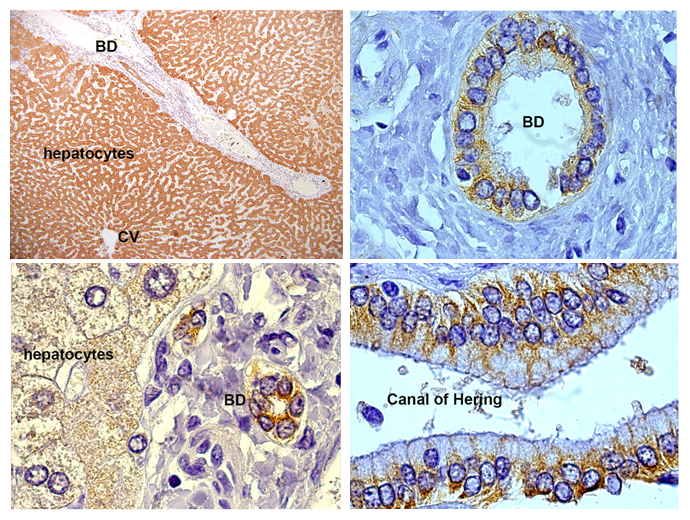  Figure 1 GSTT1 expression in human liver. On the left part of the figure the hepatic parenchyma shows homogeneous staining of the cytoplasm of hepatocytes as well as epithelial cells of the bile ducts in the portal area. On the right part, a detail of the cytoplasmic staining of cholangiocytes and the Canal of Hering cells, considered a niche of hepatic progenitor cells.  CV: central vein; BD: bile duct.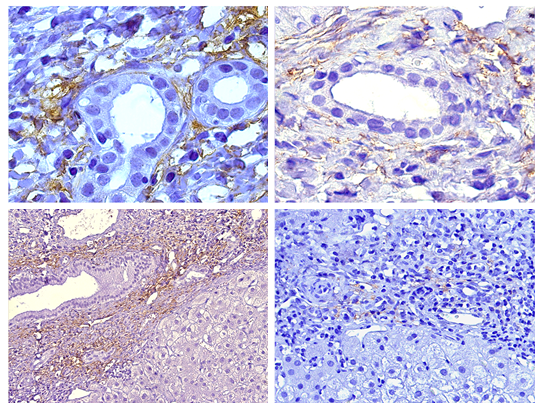 Figure 2 Portal areas in diagnostic biopsies of patients with plasma cell-rich rejection are shown. Staining of C4d deposits is observed in portal capillaries indicating antibody-mediated rejection.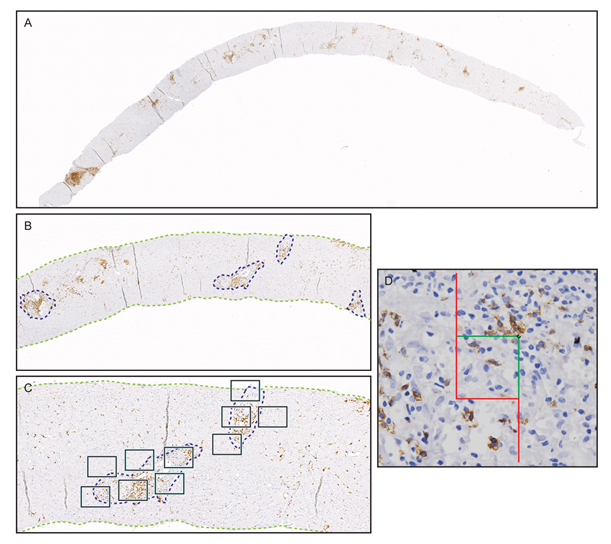 Figure 3 Representative images showing quantification procedure using NewCAST™ Visiopharm® software. A: Super image capture of a slide; B: computer-assisted drawing of the tissue (green) and manually drawing of the regions of interest (ROI) or portal areas (blue); C: example of the unbiased sampling; D: a detail of cell quantification inside the counting frame.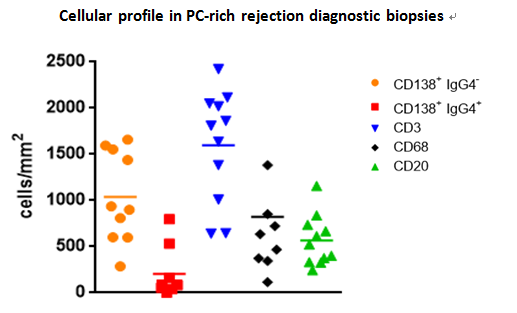 Figure 4 Total cell count/ area of tissuein diagnostic biopsies with the following markers: CD138+ plasma cells, IgG4+ plasma cells, CD3+ T lymphocytes, CD68+ macrophages, CD20+ B lymphocytes. Mean values are shown.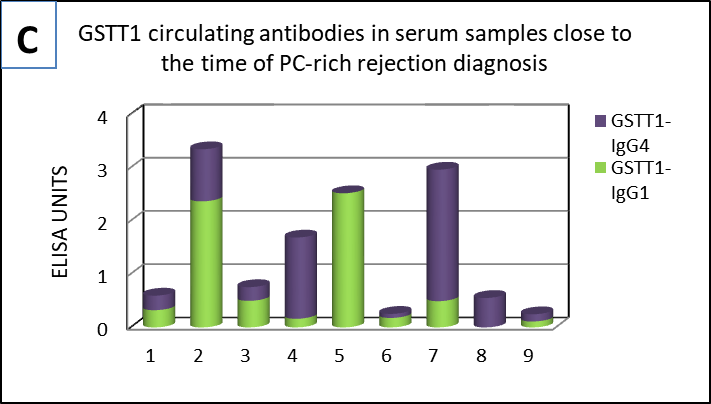 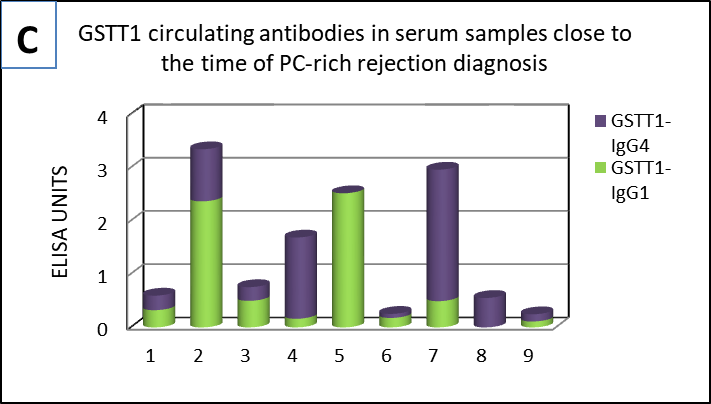 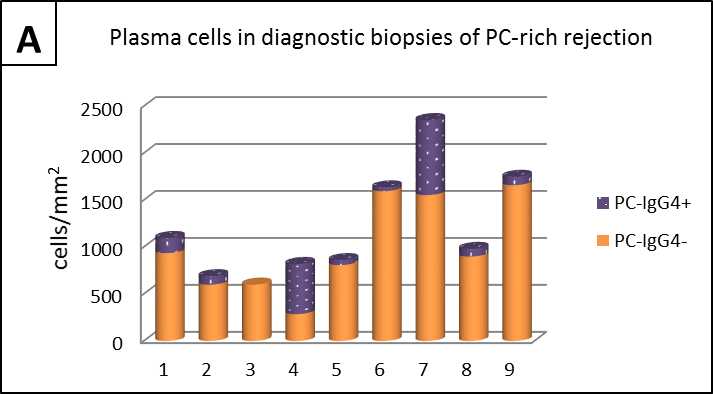 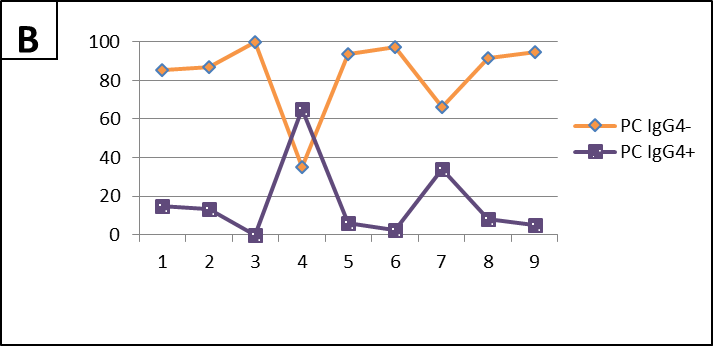 Figure 5 CD138+ plasma cells were quantified in the diagnostic biopsies of the 7 patients (A). The results are shown as number of cells per mm2/tissue. IgG4+ plasma cells were also counted and subtracted from the total number of CD138+ cells. B: The same results are represented as percentages. C: Level of anti-GSTT1 antibodies in serum samples close to the diagnostic biopsy of 7 patients with dnAIH; note that only IgG1 and IgG4 were present whereas IgG2 and IgG3 were absent. It is important to highlight that these are donor-specific antibodies.Table 1 Reported cases of de novo autoimmune hepatitis in pediatric and adult liver transplantation 1Presently we have 8 more patients diagnosed. BA: biliary atresia; PBC: primary biliary cirrhosis; PSC: primary sclerosing cholangitis; CyA: cyclosporine A; Tac: tacrolimus; A: adult; P: pediatric.Ref.de novo AIH/total patientsOriginal disease (immune-mediated)Initial calcineurine inhibitorPediatric/AdultKerkar et al[2] (1998)7/1804 BA4 CyA, 3 TacPGupta et al[3] (2001)6/115 5 BA6 CyAPAndries et al[4] (2001)11/4717 BA10 Cya, 1 TacPHernández et al[5] (2001)5/1554 BA, 1 PSC5 CyAPPetz et al[6] (2002)18/15516 BA9 Cya, 9 TacPMiyagawa-Hayashino et al[7] (2003)1BATacPGibelli et al[8] (2006)2/2061 BACyAPEvans et al[9] (2006)4/1584 PSC4 CyAPRiva et al[10] (2006)9/2479 BA5 CyA, 4 TacPOya et al[11]  (2009)1-TacPCho et al[12] (2011)4/1481 BA-PPongpaibul et al[13] (2012)51/68529 BA22 CyA, 29 TacPEkong et al[14]  (2017)29/183317 BA13 CyA,16 TacPJones et al[15] (1999)22 PBC2 CyAAHeneghan et al[16] (2001)7/10001 PBC, 2 PSC7 CyAASalcedo et al[17] (2002)12/3501 BA 1 PSC12 CyAAAguilera et al[18]  (2004)1update 2017 6/1108None1 PBC, 1 PSC5 CyA, 1 Tac8 CyAAAMiyagawa-Hayashino et al[19] (2004)13/63311 BA13 TacATsuji et al[20] (2005)1PBCCyAARodriguez-Diaz et al[21] (2006)1PBCCyAAYoshizawa et al[22] (2008)1PBCTacAFiel et al[23] (2008)38/?none (HCV)11 CyA, 27 TacAZhang et al[24] (2010)1PBCTacAMontano-Loza et al[25] (2012)17/5765 PBC, 1 BA5 CyA, 7 TacA